ZAVRŠNI IZVJEŠTAJ O SPROVOĐENJUOpservacija - afirmacija i uvid u rezultate U okviru operativnog cilja 1 koji je fokusiran na prevenciju vršnjačkog nasilja Ministarstvo prosvjete, nauke, kulture i sporta formiralo je Tima za praćenje pojave vršnjačkog nasilja i vandalizma u obrazovno-vaspitnim ustanovama. Članovi Tima su predstavnici: Ministarstva prosvjete, nauke, kulture i sporta, Zavoda za školstvo, Ministarstva finansija i socijalnog staranja i NVO Roditelji.Sve osnovne i srednje škole u Crnoj Gori formirale su timove za bezbjednost. Ukupno je formirano 211 timova sa 1299 članova. U sjevernoj regiji formirano je 93, u centralnoj 39 i južnoj 79 timova. Podaci o članovima timova evidentirani su u MEIS aplikaciji. U Zavodu za školstvo imenovano je stručno lice, pedagog, koje se ažurno i blagovremeno bavi svim prijavljenim slučajevima nasilja u školama. Uputstvo „Podjela odgovornosti i postupanje u cilju prevencije u slučajevima pojave nasilja“ unaprijeđeno je u odnosu na veću odgovornost, saradnju, sprovođenje preventivnih i mjera podrške, uključujući one koje se odnose na vandalizam. Detaljno su razrađeni koraci i aktivnosti koje treba preduzeti prilikom postupanja u slučajevima nasilja i vandalizma u školi. U Uputstvu su navedene i teme časova odjeljenjske zajednice.Nacionalni savjet za obrazovanje dao je pozitivno mišljenje o ovom dokumentu. Uputstvo je dostavljeno svim školama i istaknuto na Školskom portalu. Prezentovano je direktorima škola (162 osnovne i 49 srednjih).U MEIS aplikaciji unaprijeđen je modul, koji se odnosi na rad pedagoško-psiholoških službi, evidencijom slučajeva vršnjačkog nasilja. Obučen je 201 ICT koordinator, pedagozi/psiholozi i 1190 odjeljenskih starješina. U Ministarstvu je otvorena besplatna telefonska linija 080 777 777 za prijavu slučajeva nasilja i vandalizma u obrazovno-vaspitnim ustanovama. Prijavljeno je sedam slučajeva nasilja i to šest od strane roditelja i jedan od strane škole.	Održan je sastanak s predstavnicima centara za socijalni rad. Prezentovano je unaprijeđeno Uputstvo „Podjela odgovornosti i postupanje u cilju prevencije u slučajevima pojave nasilja“. Ukazano je na potrebu dvosmjerne komunikacije i saradnje kada se procijeni da je neophodno angažovati i stručna lica iz centara za socijalni rad. Saopšteni su primjeri dobre komunikacije obrazovno-vaspitnih ustanova i centara, kao i prijedlozi za unapređenje saradnje. Zaključeno je da je intenzivna komunikacija između škola i centara za socijalni rad neophodna u cilju zajedničkog i blagovremenog preduzimanja aktivnosti iz svojih nadležnosti. Urađene su analize podataka iz MEIS aplikacije i prijava zabilježenih telefonskim putem. Analiza podataka, koje su škole unijele u aplikaciju, odnosila se na: vrste nasilja, preduzete radnje, formirane timove i sl. Na osnovu podataka sačinjen je pegled potreba i plan obuka zaposlenih u školama razvrstano prema najvećoj učestalosti određene forme nasilja. Realizovana je obuka Moje vrijednosti i vrline,  urađena je Brošura za roditelje, potom obuka za prepoznavanje i intervenisanje u situacijama pojave nasilja nad djecom s posebnim obrazivnim potrebama, formirani su timovi za coaching, porgram Vještine za adolescenciju organizovan za primjenu na daljinu.  	Realizovane su obuke u okviru Programa Ka praktičnim učeničkim i nastavničkim inkluzivnim kompetencijama u 40 škola za prepoznavanje i intervenisanje u situacijama pojave nasilja nad djecom s posebnim obrazivnim potrebama. Formirani su timovi za coaching (praktično vođenje tokom neposrednog rada) koji će posjetiti škole početkom školske 2021/2022 godine. Takođe, održane su obuke  Moje vrijednosti i vrline u 95 ustanova, u 50 osnovnih, 44 srednje škole i jednom domu učenika i studenata. Urađena je Brošura za roditelje.Aktivnosti planirane operativnim ciljem 1 u potpunosti su realizovane, s tim što se može pretpostaviti da bi njihov broj kao i broj učesnika bio veći da se Program nije uglavnom realizovao u okolnostima pandemije COVID-19.U okviru operativnog cilja 2, koji je fokusiran na prevenciju vandalizma, ističemo da je izrađen Program obrazovanja za sticanje stručne kvalifikacije Asistent/asistentkinja u sprečavanju nasilja i vandalizma u školi, koji je usvojio Nacionalni savjet za obrazovanje. Licencirana je ustanova za obrazovanje odraslih za sticanje ove kvalifikacije.Organizovanje službe fizičke zaštite u prioritetnim objektima obrazovno-vaspitnih ustanova je aktivnost koja je djelimično realizovana jer zbog prelaska na online nastavu, uslovljenog COVID-19, nije postojala potreba za ovom službom. Aktivnost koja se odnosi na izradu planova zaštite obrazovno-vaspitnih ustanova nije realizovana jer je rad ustanova bio manje usmjeren prema bezbjednosnim mjerama već na učene na daljinu. Protokol o saradnji na programu „Bezbjednost djece“ zaključen je između: Ministarstva unutrašnjih poslova, Ministarstva prosvjete i Uprave policije. Cilj programa „Bezbjednost djece“ je unapređenje i sticanje znanja, vještina i stavova radi podizanja bezbjednosne kulture učenika osnovnih škola. Obučeni službenici Uprave policije su su školske 2019/2020. godine održali predavanja u 43 osnovne škole kojima je prisustvovalo ukupno 1 857 učenika. Pored ostalih, u devet škola realizovana su predavanja na temu Vršnjačko nasilje i maloljetnička delikvencija kojima su prisustvovala 473 učenika. Zbog COVID-19 aktivnosti su prekinute u drugoj polovini marta 2020. godine. Školske 2020/2021. godine održano je 13 predavanja u 13 osnovnih škola za 414 učenika. Policijski službenici Uprave policije su u saradnji sa Ministarstvom prosvjete, nauke, kulture i sporta pripremili i snimili predavanja koja su objavljena na platformi „Uči doma“. Teme predavanja, između ostalih, su Vršnjačko nasilje i maloljetnička delikvencija i Bezbjedno korišćenje interneta i društvenih mreža. Školske 2019/2020. godine evidentirano je 28 slučaja vandalizma u osnovnim srednjim školama, dok su školske 2020/2021. godine evidentirana samo dva slučaja vandalizma u osnovnim školama. Podaci ukazuju da je broj evidentiranih slučajeva značajno manji uzevši u obzir okolnost da se rad ustanova odvijao u kontekstu pandemije COVID-19.Ključni izazov tokom realizacije Programa u odnosu na ovaj cilj takođe su okolnosti pod uticajerm COVID-19, prije svega jer su zahtijevale novu organizaciju rada škola, nastave, usmejravanje ka digitalnim platformama, učenju na daljinu, više nego prema bezbjednosnim mjerama.Pregled realizacije aktivnostiStatus realizacije Programa u cjelini je sljedeći:Sprovedene i realizovane 22 aktivnosti – 91%Djelimično realizovana 1 aktivnost – 4,5%Nerealizovana 1 aktivnost – 4,5%.Grafik 1: Realizacija Programa za suzbijanje vršnjačkog nasilja i vandalizma u obrazovno-vaspitnim ustanovamaGrafik 2: Realizacija operativnog cilja 1 Grafik 3: Realizacija operativnog cilja 2 Tabela dinamike realizacijeStatus realizacije: 	 Aktivnost realizovana  			 Aktivnost u toku  		Nerealizovana aktivnost 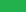 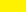 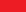 Preporuke za naredni periodU cilju prevencije u odnosu na vršnjačko, i nasilje uopšte, kao i vandalizam u obrazovno-vaspitnim ustanovama u Crnoj Gori u narednom periodu je potrebno nastaviti praćenje ovih pojava u sardnji sa obrazovno-vaspitnim ustanovama, Zavodom za školstvo, Upravom policije, centrima za socijalni rad i lokalnom zajednocom. Potrebno je uprave  obrazovno-vaspitnih ustanova informisati o obavezi blagovremenog evidentiranja podataka u MEIS, primjeni uputstva „Podjela odgovornosti i postupanje u cilju prevencije u slučajevima pojave nasilja“, saradnji sa centrima za socijalni rad, održavnju časova odjeljenjske zajednice na predložene teme.Takođe, neophodno je unaprijediti MEIS, realizovati odgovarajuće obuke zaposlenih u obrazovno-vaspitnim ustanovama, promovisati besplatnu telefonsku liniju, unaprijediti tehničku i fizičku zaštitu objekata obrazovno-vaspitnih ustanova, kao i izradu planova zaštite, podstaći saradnju sa Upravom policije i lokalnim zajednicama, kao i kancelarijama UNICEF-a i UNODC-a.Neke konkretne aktivnosti su: Sprovoditi analize podataka iz MEIS baze i osmisliti preporuke.Razviti sistem izvještavanja iz MEIS baze koji se odnose na prevenciju nasilja.Na osnovu analize sprovesti odabir prioritetnih škola za intervenciju i jačanje kroz obuke, praćenje, coaching, monitoring, animaciju i participaciju učenika, uz timski odnos, uprave, zaposlenih, Zavoda za školstvo, centara za socijalni rad.Osmisliti online module obuka nastavnika.Realizovati učeničke školske akcije.Podržati aktivniju ulogu Zavoda za školstvo u savjetodavnoj funkciji prema školama o pojavama nasilja i vandalizma.Operativni cilj 1: Poboljšana prevencija vršnjačkog nasilja u obrazovno-vaspitnim ustanovamaOperativni cilj 1: Poboljšana prevencija vršnjačkog nasilja u obrazovno-vaspitnim ustanovamaOperativni cilj 1: Poboljšana prevencija vršnjačkog nasilja u obrazovno-vaspitnim ustanovamaOperativni cilj 1: Poboljšana prevencija vršnjačkog nasilja u obrazovno-vaspitnim ustanovamaOperativni cilj 1: Poboljšana prevencija vršnjačkog nasilja u obrazovno-vaspitnim ustanovamaOperativni cilj 1: Poboljšana prevencija vršnjačkog nasilja u obrazovno-vaspitnim ustanovamaOperativni cilj 1: Poboljšana prevencija vršnjačkog nasilja u obrazovno-vaspitnim ustanovamaIndikatori učinka: Puna i dosljedna primjena pravne regulative, preventivnih programa i mjera u svim obrazovno-vaspitnim ustanovamaIndikatori učinka: Puna i dosljedna primjena pravne regulative, preventivnih programa i mjera u svim obrazovno-vaspitnim ustanovamaIndikatori učinka: Puna i dosljedna primjena pravne regulative, preventivnih programa i mjera u svim obrazovno-vaspitnim ustanovamaIndikatori učinka: Puna i dosljedna primjena pravne regulative, preventivnih programa i mjera u svim obrazovno-vaspitnim ustanovamaIndikatori učinka: Puna i dosljedna primjena pravne regulative, preventivnih programa i mjera u svim obrazovno-vaspitnim ustanovamaIndikatori učinka: Puna i dosljedna primjena pravne regulative, preventivnih programa i mjera u svim obrazovno-vaspitnim ustanovamaIndikatori učinka: Puna i dosljedna primjena pravne regulative, preventivnih programa i mjera u svim obrazovno-vaspitnim ustanovamaAktivnostiNosioci i partneriPočetak realizacijeZavršetak realizacijeStatus realizacijeObrazloženje, preporuke za dalju realizaciju, novi rokSredstvaplan – utrošak, obrazloženje1.1.Formiranje tima pri Ministarstvu prosvjete, nauke, kulture i sportaMinistarstvo prosvjete, nauke, kulture i sportaIII kvartal 2019. godineIII kvartal 2019. godineMinistarstvo prosvjete, nauke, kulture i sporta formiralo je Tima za praćenje pojave vršnjačkog nasilja i vandalizma u obrazovno-vaspitnim ustanovama. Članovi Tima su predstavnici: Ministarstva prosvjete, nauke, kulture i sporta, Zavoda za školstvo, Ministarstva finansija i socijalnog staranja i NVO Roditelji.Nastaviti praćenjeAktivnost realizovana kroz redovan opis poslova. 1.2.Formiranje tima za bezbjednost u svim školamaOsnovne i srednje školeIII kvartal 2019. godineIV kvartal 2019. godineSve osnovne i srednje škole formirale su timove za bezbjednost. Ukupno je formirano 211 timova sa 1299 članova. Podaci o članovima timova evidentirani su u MEIS aplikacijiPratiti dalje rad, nadograditi MEIS formatima izvještajaAktivnost realizovana kroz redovan opis poslova.1.3.Unaprijediti pravnu regulativu: Opšti zakon o obrazovanju i vaspitanju; pravilnici o vaspitnim mjerama, Pravilnik o normativima i standardima za sticanje sredstava iz javnih prihoda za ustanove koje realizuju javno važeće obrazovne programeMinistarstvo prosvjete, nauke, kulture i sportaIII kvartal 2019. godineIII kvartal 2019. godineU skladu sa zakonom osnovne i srednje škole izmijenile su statute ustanove u dijelu nadležnosti direktora koja se odnosi na preduzimanje mjere radi prevencije i postupanja u slučajevima nasilja i vandalizma u školi, odnosno razrješenja direktora ukoliko navedene mjere ne preduzima. Svim ustanovama Ministarstvo je, u skladu sa procedurom, izdalo saglasnost na izmijenjene statute ustanove. Kontinuirano informisati direktore o obavezamaAktivnost realizovana kroz redovan opis poslova.1.4.Odrediti stručno lice u Zavodu za školstvo koje će se baviti vršnjačkim nasiljemZavod za školstvoIII kvartal 2019. godineIII kvartal 2019. godineU Zavodu za školstvo imenovano je stručno lice, pedagog, koje se ažurno i blagovremeno bavi svim prijavljenim slučajevima nasilja u školama. Stručno lice prima prijave, savjetuje, informiše.Osigurati nastavak koordinacije sa Zavodom za školstvoAktivnost realizovana kroz redovan opis poslova.1.5.Izvještavanje Komisije za praćenje sprovođenja mjera Strategije za prevenciju i zaštitu djece od nasiljaTim formiran pri Ministarstvu prosvjete, nauke, kulture i sporta (iz tačke 1.1.)III kvartal 2020. godine III kvartal 2021. godineMinistarstvo je  dostavilo Izvještaj o sprovođenju Strategije za prevenciju i zaštitu djece od nasilja sa Akcionim planom 2017-2021. godina.Nastaviti praćenjeAktivnost realizovana kroz redovan opis poslova.1.6.Unaprijediti Uputstvo „Podjela odgovornosti i postupanje u cilju prevencije i u slučajevima pojave nasilja“Ministarstvo prosvjete, nauke, kulture i sporta; Zavod za školstvoIII kvartal 2019. godineIII kvartal 2019. godineUnaprijeđenim uputstvom „Podjela odgovornosti i postupanje u cilju prevencije u slučajevima pojave nasilja“  detaljno su razrađeni koraci i aktivnosti koje treba preduzeti prilikom postupanja u slučajevima nasilja i vandalizma u školi. Nacionalni savjet za obrazovanje dao je pozitivno mišljenje o ovom dokumentu. Uputstvo je dostavljeno svim školama i istaknuto na Školskom portalu. Procedura koja je pripremljena na osnovu Uputstva biće dostupna i na Learning platformi. www.skolski.portal.edu.meStalno informisati o obavezama i pratiti primjenuAktivnost realizovana kroz redovan opis poslova.1.7.Edukovati zaposlene u školama za primjenu Uputstva iz tačke 1.6.Ministarstvo prosvjete, nauke, kulture i sporta; Zavod za školstvo, Ministarstvo rada i socijalnog staranjaIV kvartal 2019. godineIII kvartal 2021. godineOdržani su sastanci sa 162 direktora osnovnih i 49 direktora srednjih škola. Prezentovano je Uputstvo „Podjela odgovornosti i postupanje u cilju prevencije u slučajevima pojave nasilja“. Škole su održale sjednice nastavničkog vijeća na kojima su zaposleni upoznati sa unaprijeđenim Uputstvom, kao i nastavnici koji su zapošljavani tokom nastavne godine.Stalno informisati uprave školaPlanirano je 15.000 eura, ali je aktivnost realizovana kroz redovan opis poslova.1.8.Organizovanje kampanja o prevenciji nasilja i vandalizmaMinistarstvo prosvjete, nauke, kulture i sporta; Zavod za školstvo; Centar za stručno obrazovanje; nevladine organizaicjeIV kvartal 2019. godineIII kvartal 2021. godineU okviru kampanje o prevenciji nasilja snimljene su video izjave, izrađen je spot, odštampani dodaci i distribuirani sa dnevnim novinama.Nastaviti sa promocijom nenasiljaPlanirano 10.000 euraUtrošeno 10.000 eura1.9.Sprovesti obuke u obrazovno-vaspitnim ustanovama o prevenciji nasilja u skladu s Analizom Ministarstvo prosvjete, nauke, kulture i sporta; Zavod za školstvoIV kvartal 2019. godineIII kvartal 2021. godineUrađena je analiza podataka iz MEIS-a o stanju u pogledu pojave nasilja u školama: vrste nasilja, preduzete radnje, formirani timovi, povratne informacije i sl. Na osnovu toga urađen pegled potreba i plan za edukacije u školama – razvrstano prema najvećoj učestalosti određene forme nasilja.U okviru Programa Ka praktičnim učeničkim i nastavničkim inkluzivnim kompetencijama realizovana je obuka u 40 škola za prepoznavanje i intervenisanje u situacijama pojave nasilja nad djecom s posebnim obrazivnim potrebama. Formirani su timovi za coaching (praktično vođenje tokom neposrednog rada) koji će posjetiti škole početkom školske 2021/2022. godine.Na osnovu analize podataka iz MEIS-a nastaviti sa relizacijom obuka; Pratiti podršku u inkluzivnom obrazovanjuPlanirano 15.000 eura, ali je aktivnost realizovana uz podršku Kancelarije UNICEF-a.1.10.Realizovati program za jačanje socio-emocionalnih vještinaZavod za školstvoIV kvartal 2019. godineIII kvartal 2021. godineRealizovane su obuke  Moje vrijednosti i vrline u 95 ustanova. Obuke su održane u 50 osnovnih škola, u 44 srednje i jednom domu učenika i studenata. Urađena je Brošura za roditelje. Tokom COVID-19 realizovane online sesije i obuke. Osim toga Porgram Vještine za adolescenciju organizovan za primjenu na daljinu. https://www.unicef.org/montenegro/izvjestaji/razvoj-socijalnih-i-emocionalnih-vještina-u-porodiciNastaviti realizaciju programaPlanirano 10.000 eura, ali je aktivnost realizovana uz podršku Kancelarije UNICEF-a i UNODC-a.1.11.Odrediti fond časova odjeljenske zajednice na kojima će se realizovati teme u vezi sa prevencijom nasilja i vandalizmaZavod za školstvoIII kvartal 2019. godineIII kvartal 2019. godineU okviru Uputstva školama navedene su teme i ciljevi časova odjeljenjske zajednice. Časovi odjeljenjske zajednice, prema rasporedu, održavaju se jednom sedmično. Predložene teme su: Što je nasilno ponašanje među učenicima, Kada ne bi bilo nasilja u školi, Potrebe i ponašanje, Kako potrebe mogu biti zadovoljene, Emocije i uloge, Stani na tuđa stopala, Prijedlozi za nadoknadu štete koje smišlja dijete, Kooperacija, Komunikacija – „Zatvorena komunikacija“, Tema koja je od značaja za odjeljenje (forma konkretnog nasilja: tuče, sajber nasilje, nanošenje štete na imovini i sl.) i Smanjenje štete – vandalizam. Sa predloženim temama upoznati su direktori osnovnih i srednjih škola na održanim sastancima.Pratiti primjenu tema na časovima odjeljenjske zajedniceAktivnost realizovana kroz redovan opis poslova.1.12.U MEIS aplikaciji unaprijediti modul za evidenciju slučajeva nasilja i implementirati ga u svim obrazovno-vaspitnim ustanovamaMinistarstvo prosvjete, nauke, kulture i sportaIII kvartal 2019. godineII kvartal 2020. godineU MEIS aplikaciji unaprijeđen je modul, koji se odnosi na rad pedagoško-psiholoških službi, evidencijom slučajeva vršnjačkog nasilja. Kreirano je uputstvo za unos podataka. Modul je implementiran u svim obrazovno-vaspitnim ustanovama. Unijet je 191 slučaj nasilja u osnovnim školama i 97 u srednjim u školskoj 2019/2020. godini. U školskoj 2020/2021. godini evidentirano 47 slučajeva nasilja u osnovnim školama i 21 slučaj nasilja u srednjim školama i to vršnjačkog nasilja 35 slučajeva u osnovnim školama, a u srednjim 14.Program Prevencijom do sigurnog i bezbjednog rasta i razvoja utiče se na poboljšanje prakse planiranja na dokazima; jačanju sistemskog odgovora u vezi sa prevencijom nasilja i jačanju svijesti u vezi sa važnošću prevencije nasilja.Nadograditi MEIS u pogledu izvještavanjaPlanirano 13.000 eura, ali su aktivnosti realizovane uz podršku Kancelarije UNICEF-a.1.13.Otvoriti telefonsku liniju za prijavu slučajeva nasilja i vandalizma u obrazovno-vaspitnim ustanovama Ministarstvo prosvjete, nauke, kulture i sportaIII kvartal 2019. godineIV kvartal 2019. godineU Ministarstvu prosvjete, nauke, kulture i sporta otvorena je besplatna telefonska linija 080 777 777 za prijavu slučajeva nasilja i vandalizma u obrazovno-vaspitnim ustanovama. Zadužene su osobe koje su se odgovarala na pozive, evidentirale prijave i dostavljale ih stručnom licu u Zavodu za školstvo u cilju nastavka procedure. Prijavljeno je sedam slučajeva nasilja.Promovisati telefonsku liniju Aktivnost realizovana kroz redovan opis poslova.1.14.Uspostaviti saradnju škola i centara za socijalni radMinistarstvo prosvjete, nauke, kulture i sporta; Ministarstvo finansija i socijalnog staranja; obrazovno-vaspitne ustanove; centri za socijalni radIII kvartal 2019. godineII kvartal 2020. godineU okviru Uputstva školama navedene su kontakt osobe i brojevi telefona centara za socijalni rad u svim opštinama. Održan je sastanak sa predstavnicima centara za socijalni rad. Prezentovano je unaprijeđeno Uputstvo „Podjela odgovornosti i postupanje u cilju prevencije u slučajevima pojave nasilja“. Predstavljeni su primjeri dobre prakse i dati prijedlozi za unapređenje saradnje.Podržati i intenzivirati saradnjuAktivnost realizovana kroz redovan opis poslova.Operativni cilj 2: Smanjena pojava vandalizma u obrazovno-vaspitnim ustanovamaOperativni cilj 2: Smanjena pojava vandalizma u obrazovno-vaspitnim ustanovamaOperativni cilj 2: Smanjena pojava vandalizma u obrazovno-vaspitnim ustanovamaOperativni cilj 2: Smanjena pojava vandalizma u obrazovno-vaspitnim ustanovamaOperativni cilj 2: Smanjena pojava vandalizma u obrazovno-vaspitnim ustanovamaOperativni cilj 2: Smanjena pojava vandalizma u obrazovno-vaspitnim ustanovamaOperativni cilj 2: Smanjena pojava vandalizma u obrazovno-vaspitnim ustanovamaIndikatori učinka: Stopa smanjenja štete u pilot školamaIndikatori učinka: Stopa smanjenja štete u pilot školamaIndikatori učinka: Stopa smanjenja štete u pilot školamaIndikatori učinka: Stopa smanjenja štete u pilot školamaIndikatori učinka: Stopa smanjenja štete u pilot školamaIndikatori učinka: Stopa smanjenja štete u pilot školamaIndikatori učinka: Stopa smanjenja štete u pilot školamaAktivnostiNosioci i partneriPočetak realizacijeZavršetak realizacijeStatus realizacijeObrazloženje, preporuke za dalju realizaciju, novi rokSredstva plan – utrošak, obrazloženje2.1.Dopuniti izborne nastavne predmete Zdravi stilovi života, Građansko vaspitanje i Građansko obrazovanjeZavod za školstvoIII kvartal 2019. godineII kvartal 2020. godineOsmišljene su aktivnosti na temu Smanjenje štete - vandalizam i upućenje osnovnim i srednjim školama za realizaciju u okviru predmetnih programa i/ili drugih nastavnih i vannastavnih sadržaja.Pratiti primjenu sadržajaPlanirano 3.000 euraAktivnost realizovana kroz redovan opis poslova.2.2.Organizovati službu tehničke zaštite u objektima obrazovno-vaspitnih ustanovaMinistarstvo prosvjete, nauke, kulture i sportaIII kvartal 2019. godineIII kvartal 2021. godineVideo nadzor je postavljen na pet objekata.Nastaviti sa ugradnjom tehničke zaštitePlanirano 80.000 euraUtrošeno 15.073,06 eura2.3.Organizovanje službe fizičke zaštite u prioritetnim objektima obrazovno-vaspitnih ustanovaMinistarstvo prosvjete, nauke, kulture i sportaIII kvartal 2019. godineIII kvartal 2021. godineIzrađen je Program obrazovanja za sticanje stručne kvalifikacije Asistent/asistentkinja u sprečavanju nasilja i vandalizma u školi, koji je usvojio Nacionalni savjet za obrazovanje.Licencirana je ustanova za obrazovanje odraslih za sticanje ove kvalifikacije. Obuke nijesu realizovane zbog pandemije izazvane COVID-19.Nastaviti za uvođenjem ove vrste podrškePlanirano 360.000 euraUtrošeno 2.550 eura2.4.Izraditi planove zaštite obrazovno-vaspitnih ustanovaMinistarstvo prosvjete, nauke, kulture i sportaIII kvartal 2019. godineIII kvartal 2021. godineNije realizovano.Pod uticajerm COVID-19 rad škola, uglavnom je bio usmjeren na učenje na daljinu, a manje prema bezbjednosnim mjerama.Podsticati izradu planova zaštite60.000 eura 2.5.Poboljšati bezbjednost dvorišta obrazovno-vaspitnih ustanovaMinistarstvo prosvjete, nauke, kulture i sportaIII kvartal 2019. godineIII kvartal 2021. godineU osam osnovnih i srednjih škola urađena je/popravljena ograda oko dvorišta.Nastaviti sa aktivnostima na poboljšanju bezbjednosti dvorišta obrazovno-vaspitnih ustanovaPlanirano 200.000 euraUtrošeno 150.267,80 eura 2.6.Unaprijediti saradnju sa Upravom policijeMinistarstvo prosvjete, nauke, kulture i sporta; Uprava policijeIII kvartal 2019. godineIII kvartal 2021. godineProtokol o saradnji na programu „Bezbjednost djece“ zaključen je između: Ministarstva unutrašnjih poslova, Ministarstva prosvjete i Uprave policije. Obučeni službenici Uprave policije su školske 2019/2020. godine održali predavanja u 43 osnovne škole kojima je prisustvovalo ukupno 1 857 učenika. Pored ostalih tema, u devet škola realizovana su predavanja na temu Vršnjačko nasilje i maloljetnička delikvencija kojima su prisustvovala 473 učenika. Školske 2020/2021. godine održano je 13 predavanja u 13 osnovnih škola za 414 učenika. Policijski službenici Uprave policije su u saradnji sa Ministarstvom pripremili i snimili predavanja koja su objavljena na platformi „Uči doma“. Teme predavanja su Vršnjačko nasilje i maloljetnička delikvencija i Bezbjedno korišćenje interneta i društvenih mreža.Nastaviti saradnju sa Upravom policije Utrošeno 200 eura2.7.Organizovati održavanje javnih površina sa lokalnim upravamaMinistarstvo prosvjete, nauke, kulture i sporta; Zajednica opština; lokalne samoupraveIII kvartal 2019. godineIII kvartal 2021. godineUređeno je dvorište u pet škola.Podsticati saradnju sa lokalnim zajednicamaAktivnost realizovana kroz donacije.2.8.Unaprijediti evidenciju počinjenih šteta u MEIS aplikacijiMinistarstvo prosvjete, nauke, kulture i sportaIII kvartal 2019. godineIV kvartal 2019. godineU MEIS aplikaciji unaprijeđen je modul koji se odnosi na evidenciju počinjenih šteta u koji je implementiran u svim obrazovno-vaspitnim ustanovama. Kreirano je uputstvo za unos podataka. Školske 2019/2020. godine evidentirano je 26 slučaja vandalizma u osnovnim i dva u srednjim školama, dok su školske 2020/2021. godine evidentirana samo dva slučaja vandalizma u osnovnim školama.Podsticati škole u pogledu ažurnosti evidencijeAktivnost realizovana kroz redovan opis poslova.